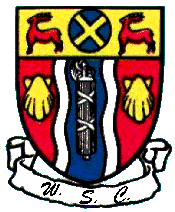 WATFORD SWIMMING CLUBRegional Qualifier - Licence 3ER220222Saturday 5th & Sunday 6th March 2022PROGRAMME OF EVENTSSATURDAY 5th MARCH 2022SATURDAY 5th MARCH 2022SATURDAY 5th MARCH 2022SESSION 1Warm Up 1pm Start 2.00pmEvent No.EventSESSION 1Warm Up 1pm Start 2.00pm1Boys 400m FreestyleSESSION 1Warm Up 1pm Start 2.00pm2Girls 200m Individual MedleySESSION 1Warm Up 1pm Start 2.00pm3Boys 200m ButterflySESSION 1Warm Up 1pm Start 2.00pm4Girls 100m FreestyleSESSION 1Warm Up 1pm Start 2.00pm5Boys 100m BreaststrokeSESSION 1Warm Up 1pm Start 2.00pm6Girls 50m BackstrokeSESSION 1Warm Up 1pm Start 2.00pm7Boys 50m ButterflySESSION 2Warm up no earlier than tbcSTART  no earlier than tbc8Girls 400 IMSESSION 2Warm up no earlier than tbcSTART  no earlier than tbc9Boys 200m FreestyleSESSION 2Warm up no earlier than tbcSTART  no earlier than tbc10Girls 200m BreaststrokeSESSION 2Warm up no earlier than tbcSTART  no earlier than tbc11Boys 100m ButterflySESSION 2Warm up no earlier than tbcSTART  no earlier than tbc12Girls 100m BackstrokeSESSION 2Warm up no earlier than tbcSTART  no earlier than tbc13Boys 200m BackstrokeSESSION 2Warm up no earlier than tbcSTART  no earlier than tbc14Girls 50m BreaststrokeSESSION 2Warm up no earlier than tbcSTART  no earlier than tbc15Boys 50m FreestyleSUNDAY 6TH MARCH 2022SUNDAY 6TH MARCH 2022SUNDAY 6TH MARCH 2022SESSION 3Warm Up 9.00 am / Start 10.00 amEvent No.EventSESSION 3Warm Up 9.00 am / Start 10.00 am16Girls 400m FreestyleSESSION 3Warm Up 9.00 am / Start 10.00 am17Boys 200m Individual MedleySESSION 3Warm Up 9.00 am / Start 10.00 am18Girls 200m ButterflySESSION 3Warm Up 9.00 am / Start 10.00 am19Boys 100m FreestyleSESSION 3Warm Up 9.00 am / Start 10.00 am20Girls 100m BreaststrokeSESSION 3Warm Up 9.00 am / Start 10.00 am21Boys 50m BackstrokeSESSION 3Warm Up 9.00 am / Start 10.00 am22Girls 50m ButterflySESSION 4Warm up no earlier than tbcStart no earlier than tbc23Boys 400 IMSESSION 4Warm up no earlier than tbcStart no earlier than tbc24Girls 200m FreestyleSESSION 4Warm up no earlier than tbcStart no earlier than tbc25Boys 200m BreaststrokeSESSION 4Warm up no earlier than tbcStart no earlier than tbc26Girls 100m ButterflySESSION 4Warm up no earlier than tbcStart no earlier than tbc27Boys 100m BackstrokeSESSION 4Warm up no earlier than tbcStart no earlier than tbc28Girls 200m BackstrokeSESSION 4Warm up no earlier than tbcStart no earlier than tbc29Boys 50m BreaststrokeSESSION 4Warm up no earlier than tbcStart no earlier than tbc30Girls 50m Freestyle